American Rescue Plan Act (ARPA)As we move through the Pandemic and following the guidance from the Internal Revenue Service (151 pages), the FAQ and many webinars later.In order to be eligible for the funds, the City of Marion is considered a Non-Entitlement Unit of local government.  What this means is that the Federal Government will send the monies to the States the States will then send them to the County and the County will direct deposit the funds to the City.  In order to receive the funds the City must provide: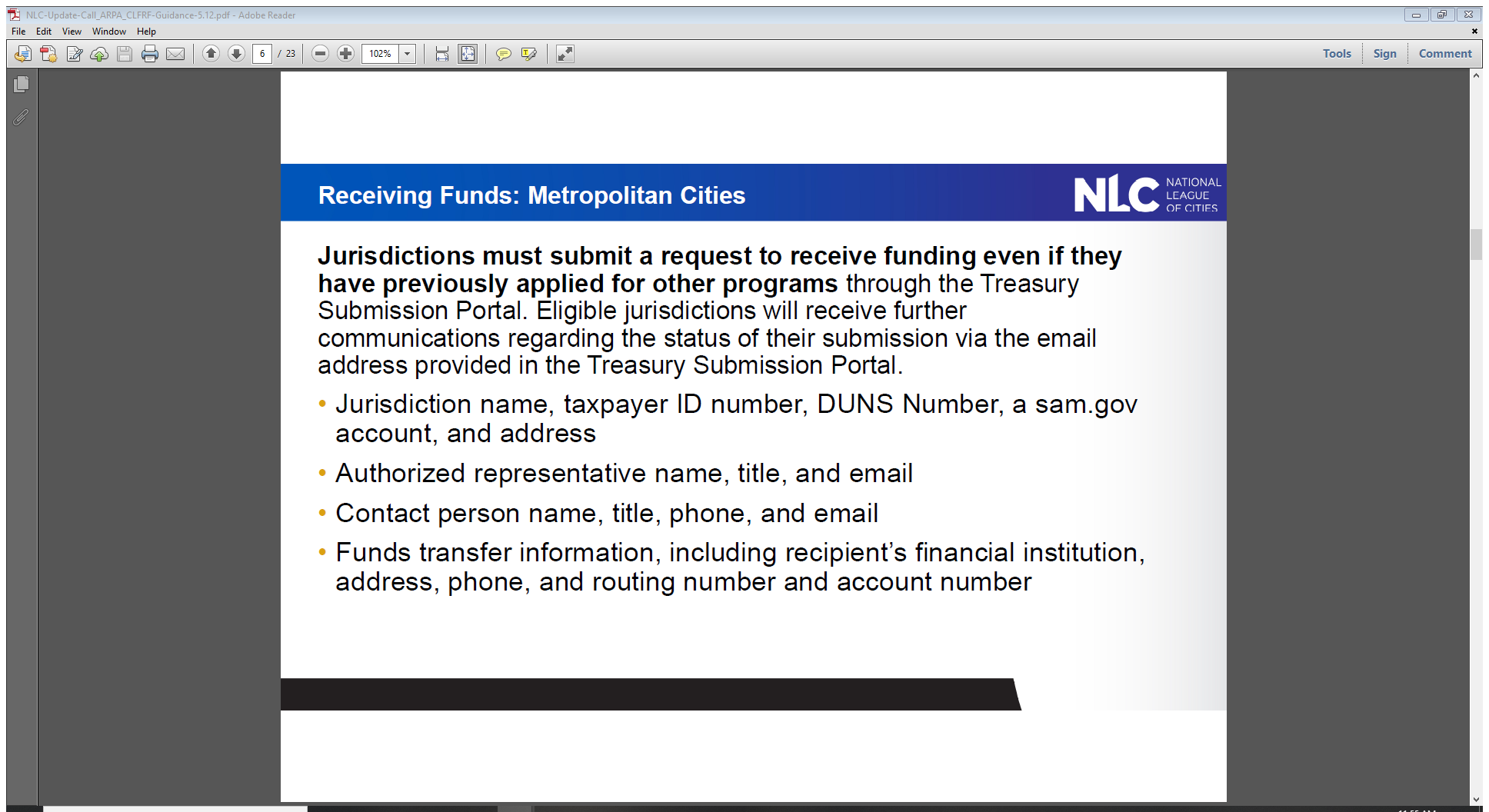 Under the FAQ section it was asked:What is an Authorized Representative? An Authorized Representative is an individual with legal authority to bind the government entity (e.g., the Chief Executive Officer of the government entity). An Authorized Representative must sign the Acceptance of Award terms for it to be valid.The City has all of the necessary information and the Mayor will accept the Award Terms when they are finalized.  The timeline and steps to receive the funds are:The State of Ohio must apply for the funding. The Federal Government will send the funds to the states within three day after they are verified.  The verification can take up to 60 days to complete.The State will send the funds to the counties within 30 days of receiving the funds.  The State can ask for additional time before distribution to the counties. This can be an additional 30 days.  The counties will then direct deposit the cities funds and this usually happens within a few days.  Given the timeframe of the funding it could be as soon as 30 days or up to 4 months.  We do anticipate receiving the funds earlier than 4 months. The city will not receive 100% of the funding allocation which is estimated at this time to be $7.3 Million.  The city will receive ½ of the funds this year and the balance 12 months after receipt of this years funding.  The final funding numbers are not released as of May 14, 2021Allowable Uses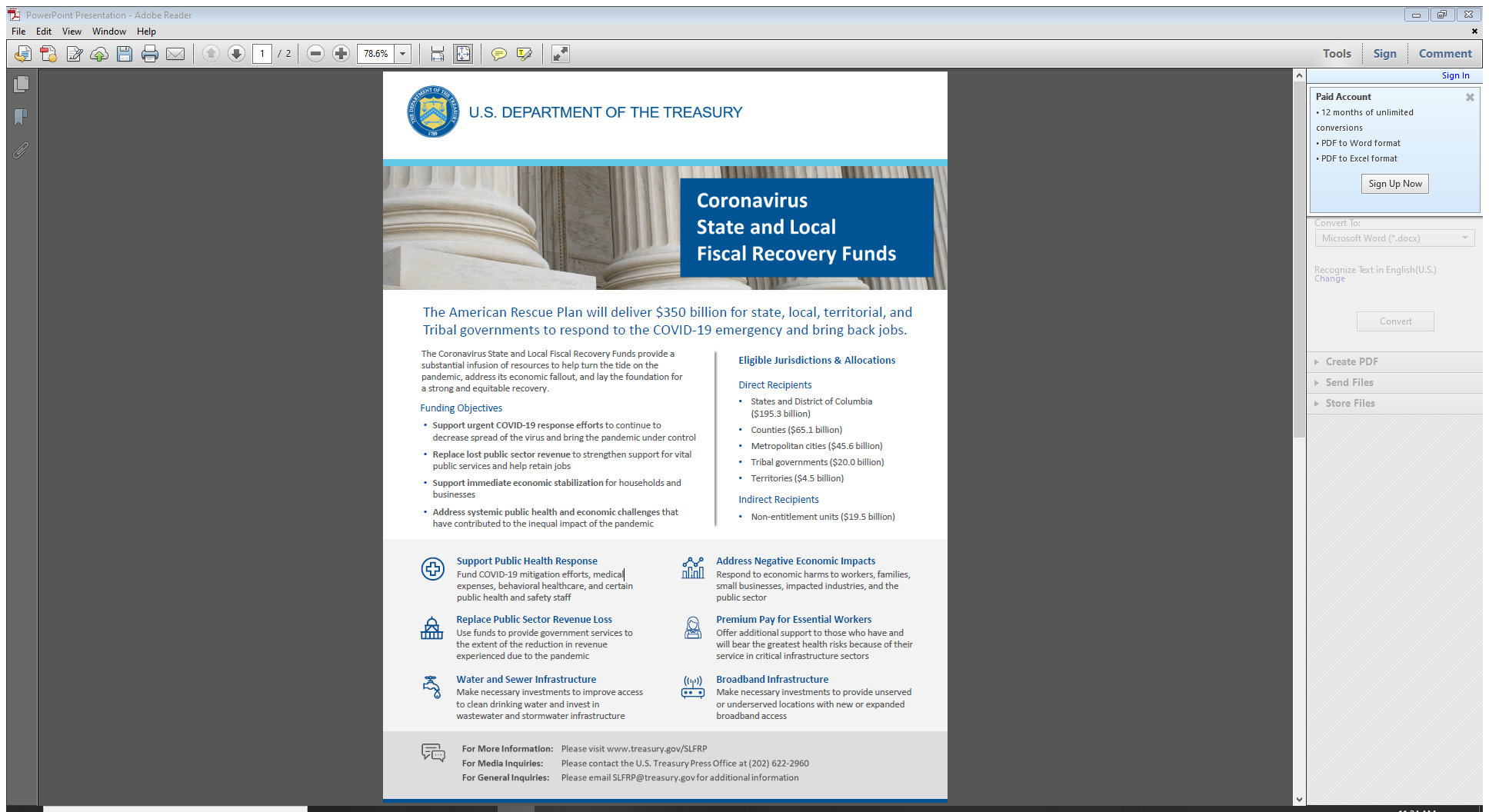 All uses of the funds must comply with 2 CFR 200 et seq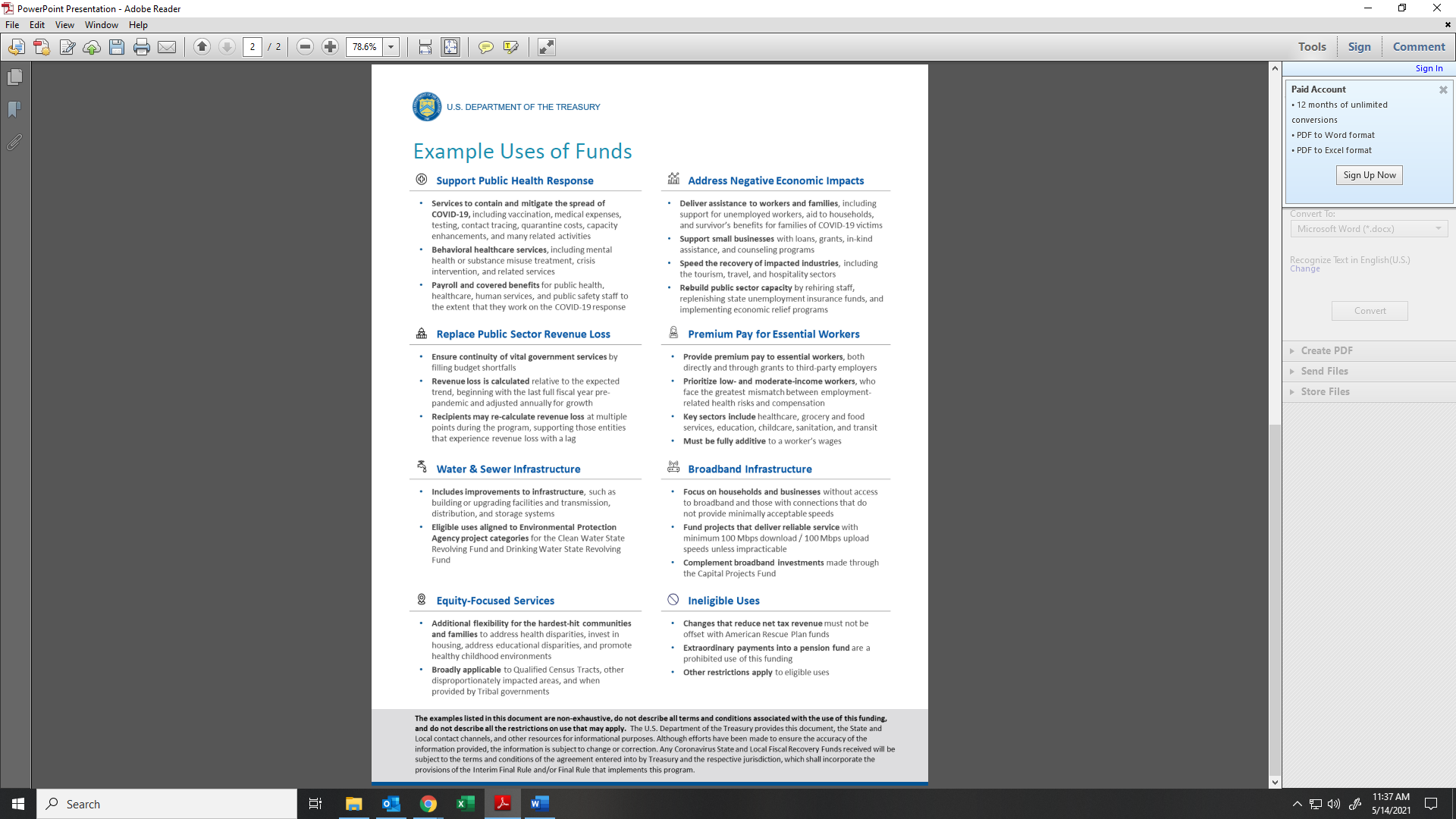 Finally, in the meantime we are currently gathering a list of requests for the ARPA funds and if anyone has such a request please forward them to Cathy Chaffin, Service Director by email:  cchaffin@marionohio.org